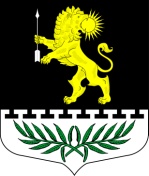 Ленинградская областьЛужский муниципальный районСовет депутатов Серебрянского сельского поселенияРЕШЕНИЕот 01 февраля 2017 года  № 75Об утверждении Программы муниципального образования Серебрянское сельское поселение Лужского муниципального района Ленинградской области «Развитие досуговой деятельности и летней занятости несовершеннолетних на территории Серебрянского сельского поселения 2017-2019 годы».      В соответствие Федеральным законом от 24.07.1998 г. № 124-ФЗ «Об основных гарантиях прав ребенка в Российской Федерации», от 24.06.1999 года № 120-ФЗ «Об основах системы профилактики безнадзорности и правонарушений несовершеннолетних», совет депутатов Серебрянского сельского поселения рассмотрев предложения администрации поселения,РЕШИЛ:Утвердить Программу муниципального образования Серебрянскоесельское поселение Лужского муниципального района Ленинградской области «Развитие досуговой деятельности и летней занятости несовершеннолетних на территории Серебрянского сельского поселения на 2017-2019 годы».Настоящее решение опубликовать на официальном сайте «серебрянское.рф».Глава Серебрянского сельского поселения,исполняющий полномочия председателяСовета депутатов                                                            А.В. Александрова           Согласовано                                                                                          Утвержденоглава администрации                                                                       решением совета депутатовСеребрянского сельского                                                                Серебрянского сельскогопоселения                С.А. Пальок                                                     поселения01.02.2017 г.                                                                                    от 01.02.2017 г.  №  75               ПРОГРАММА муниципального образования                                              Серебрянское сельское поселениеЛужского муниципального района Ленинградской области«Развитие досуговой деятельности и летней занятости несовершеннолетних»ПАСПОРТ ПРОГРАММЫСостояние и развитие на территории поселения системы оздоровления, отдыха и занятости детей и подростков в летнее времяРазвитие системы отдыха, творческого досуга, оздоровления детей и подростков является одной из основных задач социальной политики на территории поселения. При значительном сокращении стационарных оздоровительных лагерей в Ленинградской области оздоровление, отдых и занятость детей перенесены на базы муниципальных учреждений: образования, социальной защиты населения, здравоохранения, культуры, по делам молодежи, физической культуре, спорту и туризму.Необходим комплексный подход в деле оздоровления детей, создании досугового компонента для их самовыражения во внеурочной деятельности, в художественном и техническом творчестве, клубной и досуговой организованной занятости, занятиях спортом и туризмом в летнее время.Деятельность администрации муниципального образования направлена на поиск новых эффективных решений проблем летнего отдыха, позволяющих учесть специфику положения детей на территории поселения, их реальных потребностей, и обеспечения реализации принципов адресности, целенаправленности оказываемой помощи.В связи с этим необходимо использовать программно-целевой метод решения вопросов оздоровления детей: муниципальную комплексную программу по организации летнего оздоровления, отдыха и занятости детей и подростков.Особое внимание администрации муниципального образования должно быть уделено таким видам временного трудоустройства: работе в бригадах по ремонту школ, детских площадок, благоустройству территорий городов, поселков за частичную оплату труда, уборке урожая на полях сельскохозяйственных предприятий, на учебно-опытных участках общеобразовательных школ.Одной из главных задач организаторов летней оздоровительной работы с детьми и подростками является объединение финансовых средств из всех источников финансирования для создания условий сохранения и укрепления здоровья детей и подростков.В реалиях сегодняшнего дня стоит вопрос об обновлении системы организации летнего отдыха детей и подростков, приведении ее в соответствие с новыми социально-экономическими условиями, потребностями современного ребенка и возможностями семьи.Социальная несостоятельность родителей, аморальный образ жизни, рост алкоголизации, особенно женщин, приводит к увеличению числа детей, находящихся в опасных для них условиях жизни. С каждым годом растет количество детей с недостатками умственного и физического развития. Не снижается количество детей-инвалидов. Трансформация моральных ценностей при ухудшении условий жизни населения ведет к усилению кризисных явлений в семье и формированию других Для решения указанных проблем, в том числе сохранения и укрепления здоровья детей, повышения эффективности оказываемой помощи в отношении семьи и детей, разработана данная программа.Реализация программы позволит:сдерживать развитие негативных процессов в сфере охраны здоровья детей и подростков в летнее время;повысить ответственность руководителей учреждений и организаций на территории поселения за выполнение задач по организации оздоровления, отдыха и занятости детей и подростков;реально обеспечить приоритет в решении проблем оздоровления, отдыха и занятости детей в летний период.Функционирование оздоровительных учрежденийДля решения задач программы предполагается функционирование на территории поселения:  - муниципальный оздоровительный лагерь; - общеукрепляющий оздоровительный лагерь.Обеспечение трудовой занятости детей и подростковПри обеспечении трудовой занятости детей и подростков, в том числе подростков учреждений профессионального начального образования и подростков, состоящих на профилактическом учете в органах внутренних дел, предусматриваются:Предоставление центрами занятости  рабочих мест, в том числе для  подростков, состоящих на профилактическом учете в органах внутренних дел, для работ по благоустройству, на лесопосадках, по ремонту спортивных площадок, уходу за престарелыми людьми и связанных с сезонной торговлей;предоставление сельскохозяйственными акционерными обществами, фермерскими хозяйствами и совхозами Ленинградской области рабочих мест, в том числе для  подростков, состоящих на учете в органах внутренних дел;предоставление в рамках семейно-родственных связей  рабочих мест, в том числе для  детей и подростков, состоящих на учете в органах внутренних дел;организация работы детей и подростков, в том числе  подростков, состоящих на учете в органах внутренних дел, в производственных бригадах по ремонту школьной мебели, спортивных площадок школ, стадионов, благоустройству пришкольных территорий;организация работы лагеря труда и отдыха для  детей и подростков, в том числе для  подростков, состоящих на учете в органах внутренних дел, в акционерных обществах и совхозах, функционирующих на территории поселения;организация работы младших школьников на учебно-опытных участках образовательного учреждения;обучение подростков, не имеющих профессии, за счет средств Государственного фонда занятости населения Российской Федерации в целях их дальнейшего трудоустройства;организация работы подростков учреждений профессионального начального образования, в том числе подростков, состоящих на учете в органах внутренних дел, на собственных сельхозугодиях по посадке, уходу и уборке картофеля, свеклы, капусты, моркови, с частичной их продажей;уход за сельскохозяйственными животными, заготовка для них сена и силоса;организация работы учащихся на базе собственных производственных мастерских, оказание услуг населению;          Оказание адресной помощи     Программа предусматривает оказание адресной помощи детям и подросткам, проживающим в многодетных и неполных семьях, состоящих на учете в органах внутренних дел:Отдых детей в лагере «Подросток» организованном на территории войсковой части.Объединение организационных усилий администрации муниципального образования, внебюджетных фондов на выполнение социального заказа родителей и детей по оздоровлению, отдыху и занятости в летнее времяДля укрепления правовой защиты детства, поддержки семьи, сбалансированного питания, физического воспитания и закаливания детей, создания условий для отдыха и оздоровления детей, находящихся в особо трудных социальных условиях, обеспечения вариативности воспитательных систем в художественном и техническом творчестве, клубной и досуговой деятельности, занятиях спортом и туризмом в летний период планируется открытие оздоровительных лагерей, в том числе оздоровительных учреждений, организуемых:комитетом общего и профессионального образования Правительства Ленинградской области совместно с Ленинградским региональным Фондом социального страхования Российской Федерации, муниципальными органами управления образованием на базе общеобразовательных школ, детских дошкольных учреждений, учреждений дополнительного образования;комитетом по труду и социальной защите населения Ленинградской области и муниципальными отделами социальной защиты населения на базе учреждений социальной защиты населения и учреждений образования;комитетом по здравоохранению Правительства Ленинградской области, районными территориальными медицинскими объединениями и Ленинградским областным фондом обязательного медицинского страхования на базе учреждений здравоохранения;комитетом по делам молодежи, физической культуре, спорту и туризму Правительства Ленинградской области, муниципальными органами управления в сфере молодежной политики, физической культуры и спорта на базе воинских частей, спортивных школ и учреждений образования;комитетом по культуре Ленинградской области, муниципальными отделами культуры;промышленными и сельскохозяйственными предприятиями всех видов собственности.Объединение финансовых средств федерального, областного, муниципальных бюджетов и внебюджетных фондовВ рамках программ «Семья», «Дети-инвалиды», «Дети-сироты», «Развитие физической культуры и спорта в Ленинградской области», а также Целевой программы усиления охраны общественного порядка и борьбы с преступностью на территории Ленинградской области, Развития образования Ленинградской области, Основных направлений реализации государственной молодежной политики в Ленинградской области, обеспечивающих охрану здоровья, развитие досуговых направлений работы, поддержку семьи и детей из социально незащищенных семей, развитие молодежной политики в сфере отдыха и туризма, на организацию оздоровления, отдыха и занятости детей и подростков на территории муниципального образования планируется выделить:Источник финансирования                          Объем финансирования                                                    (тыс.рублей)Бюджет муниципального поселения                          30Порядок и формы контроля за реализацией программыДля контроля и оперативного решения вопросов оздоровления и отдыха детей и подростков образована межведомственная координационная комиссия, председателем которой является глава администрации поселения.СОСТАВМЕЖВЕДОМСТВЕННОЙ КООРДИНАЦИОННОЙ КОМИССИИПРИ АДМИНИСТРАЦИИ ПОСЕЛЕНИЯ ПО ВОПРОСАМОЗДОРОВЛЕНИЯ, ОТДЫХА И ЗАНЯТОСТИ ДЕТЕЙ И ПОДРОСТКОВНаименованиепрограммы Муниципальная программа «Развитие досуговой деятельности и летней занятости несовершеннолетних»  (далее – Программа)Основание для разработки Программыот 24.07. 1998  №124-ФЗ « Об основных гарантиях прав ребенка в Российской Федерации»;от 24 .06. 1999  № 120-ФЗ «Об основах системы профилактики безнадзорности и правонарушений несовершеннолетних». ЦельПрограммыСоздание правовых, экономических и организационных условий, направленных на сохранение и стабилизацию системы летнего отдыха, оздоровления, занятости детей и подростков в современных условиях, создание социальной инфраструктуры, способствующей воспитанию, развитию и оздоровлению несовершеннолетних проживающих на территории поселения.Сроки реализации2017-2019 годыЗадачи Программы- Создание организационных, социальных и правовых механизмов, обеспечивающих стабилизацию и развитие системы оздоровления, отдыха и летней занятости  детей и подростков. - Создание условий для сохранения и дальнейшего развития учреждений оздоровления и отдыха, обеспечивающих нормальную жизнедеятельность детей и подростков.- Создание условий для выполнения санитарно-гигиенических норм и правил, эпидемиологической и противопожарной безопасности в период летнего отдыха и занятости несовершеннолетних.- Организация культурно-досуговой деятельности, обеспечивающей разумное и полезное проведение детьми, подростками свободного времени, их духовно-нравственное развитие, приобщение к ценностям культуры и искусства, восстановление здоровья.- Создание условий  по предупреждению правонарушений и преступлений среди детей и подростков.- Организация временной занятости детей и подростков.Основные направления реализации Программы- совершенствование системы организации летнего отдыха, оздоровления, занятости детей и подростков;
- объединение усилий и координация деятельности ведомств, организаций, учреждений на территории поселения в создании условий для летнего отдыха, оздоровления, занятости детей и подростков;
- обеспечение бесплатного и в первоочередном порядке отдыха и оздоровления детей-сирот, детей, оставшихся без попечения родителей, детей с ограниченными возможностями, детей из многодетных и неполных семей, из семей безработных граждан, беженцев и вынужденных переселенцев, семей военнослужащих, пострадавших в вооруженных конфликтах, детей, проживающих в малоимущих семьях;
- организация досуговых мероприятий.Ожидаемые конечные результаты Программы- расширение сети  и развитие моделей  организации летнего отдыха, оздоровления и занятости детей и подростков.- обеспечение условий для сохранения и дальнейшего развития учреждений оздоровления и отдыха.- обеспечение условий для нормальной жизнедеятельности детей в оздоровительных лагерях по соблюдению санитарно-гигиенических норм и правил, эпидемиологической и противопожарной безопасности, профилактика травматизма.Повышение качества предоставляемых услуг в сфере оздоровления, отдыха и занятости  детей и подростков.Создание максимальных условий для развития творческого потенциала в художественной, научно-технической, социально-педагогической, туристско-краеведческой и экологической сферах у детей.Создание условий для отдыха, оздоровления и занятости  подростков, стоящих на учете в ОДН и КДН.Формирование приоритета здорового образа жизни человека, его нравственных ориентиров средствами физической культуры, спорта и туризма, восстановление здоровья.- расширение сети и развитие моделей организации летнего отдыха, оздоровления, занятости детей и подростков;
- максимальное обеспечение права каждого ребёнка на полноценный отдых в каникулярное время, в том числе несовершеннолетних, оказавшихся в трудной жизненной ситуации;
- внедрение воспитательных программ, направленных на укрепление здоровья, на развитие интересов и способностей, обогащение духовного мира юных сельчан;
- предупреждение асоциального поведения детей и подростков;
- развитие системы занятости подростков;

Председатель комиссииГлава администрации поселенияЗаместитель председателяЗаместитель главы администрации поселенияЧлены комиссииДиректор МОУ Серебрянская средняя школаЗаведующая библиотекойЗаведующая Домом культурыДиректор сельскохозяйственного предприятия